Администрация Ермаковского районаПРЕСС-РЕЛИЗ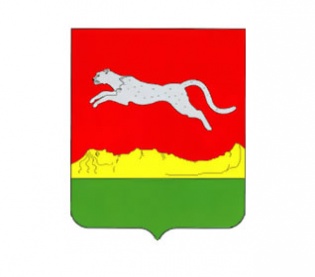 Ремонт внутридомовых инженерных систем Виды инженерных систем жилого домаПоддержка комфортных условий и нормального функционирования жилого дома обеспечивается целым комплексом инженерных систем. Основными из них можно назвать следующие коммуникации:холодное и горячее водоснабжение;водоотведение и канализация;теплоснабжение;газоснабжение;электрическая проводка и слаботочные сети;вентиляция;мусоропроводы;лифтовое хозяйство и т.д.От технического состояния этих сетей зависит не только удобство, но и безопасность жильцов. Это предъявляет повышенные требования к своевременности и качеству исполнения восстановительных работ. В особой степени это относится к ремонту внутридомовых инженерных систем газоснабжения, электрической проводки и других инженерных сетей.Текущий и капитальный ремонтРаботы по восстановлению инженерных систем многоквартирного жилого дома подразделяются на текущий и капитальный ремонт.Текущий ремонт внутридомовых инженерных систем холодного водоснабжения и других коммуникаций предусматривает устранение локальных неисправностей и неполадок. В ходе такого ремонта может выполняться замена отдельных элементов системы, которые имеют повреждения, дефекты или отслужили свой регламентный срок эксплуатации. Например, проводится замена участков трубопроводов, запорной арматуры, устройств распределения электроэнергии и т.д. Регулярное проведение текущих ремонтных работ позволяет продлить ресурс инженерных коммуникаций, обеспечить их исправную работу с максимальной эффективностью.Капитальный ремонт внутридомовых инженерных систем предполагает их полную замену или замену их значительной части. Его проведение предусматривается при достижении определенных сроков, при которых износ оборудования приближается к критическому уровню.Состав работ по капитальному ремонтуПеречень работ при капремонте является индивидуальным для каждого типа инженерных сетей. Также он зависит от их технического состояния и особенностей комплектации.При ремонте внутридомовых инженерных систем тепло- и водоснабжения проводится замена стояков и разводящих магистралей, запорной, запорно-регулирующей, предохранительной арматуры. Может меняться насосное и контрольное оборудование. В сетях отопления дополнительно предусматривается балансировка системы, замена или ремонт воздухоотводчиков, монтаж индивидуального теплового пункта и другого оборудования. Производится замена радиаторов отопления или других отопительных приборов в местах общего пользования.Капитальный ремонт водоотведения и канализации предусматривает замену канализационных стояков и лежаков. Также меняются или реконструируется внутренний водосток дома, монтируется водоотвод. Выполняется установка канализационных клапанов, которые обеспечивают более комфортное пользование системой и предотвращают аварийные ситуации.В капитальный ремонт внутридомовых систем электроснабжения входит замена электропроводки, вводно-распределительных устройств. Устанавливаются новые домовые, подъездные, этажные распределительные электрощиты, меняется защитная аппаратура. Также сюда входит замена сетей общедомового освещения, аварийного, наружного освещения. Могут устанавливаться фотовыключатели и другое современное оборудование, повышающее эффективность и экономичность системы. Меняются сети электроснабжения инженерного оснащения дома.В сетях газоснабжения проводится замена внутридомовых и фасадных газопроводов. Устанавливается новое газовое оборудование и запорная арматура. Проводится замена или ремонт разводящих газовых магистралей.Капитальный ремонт вентиляции многоквартирного дома предусматривает чистку вентканалов, замену вентиляционных решеток. При использовании в здании принудительной вентиляции с механическим побуждением проводятся работы по диагностике и капремонту оборудования.Периодичность проведения капремонтаЭффективность и безопасность сетей зависит от того, насколько своевременно выполняется их реконструкция. Для каждого типа внутридомовых инженерных коммуникаций предусматривается своя периодичность проведения капитального ремонта. В том числе для основных сетей нормативной документацией устанавливаются следующие сроки:капитальный ремонт внутридомовых инженерных систем теплоснабжения — 25 лет;горячее и холодное водоснабжение — 15 лет (при оцинкованных стояках — 30 лет);замена внутридомовых сетей электроснабжения — 20 лет;замена чугунных стояков канализации — 40 лет;замена пластиковых и керамических стояков канализации — 60 лет.Однако необходимость проведения капитального ремонта может возникать и раньше установленного регламентом срока. Ресурс систем зависит от многих факторов, включая качество установленных элементов, качество монтажных работ, условия эксплуатации и т.д. Поэтому в некоторых случаях критический износ может наступать раньше. На наличие серьезных проблем могут указывать различные нарушения в работе коммуникаций, например, значительное снижение напора воды на верхних этажах, слабый прогрев радиаторов отопления, появление неприятного запаха из подвала или из вентиляционных каналов, частые засоры в канализационных стояках, сбои в работе электрооборудования и т.д.